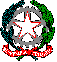 ISTITUTO DI ISTRUZIONE SUPERIORE“ENRICO FERMI ”Istituto Tecnico Commerciale, Geometri, AgrarioPiazza delle Medaglie d’Oro  – 07014 Ozieri (SS) Cod. fiscale  81000270900 – Cod. Min. SSIS01600P www.itozieri.gov.it - Tel. 079787922  - Fax 079783303Istituto Tecnico Commerciale Via Gronchi 07020 Buddusò (OT)Istituto Tecnico Commerciale, I. P. Agr. e Ambiente  "F. COCCO ORTU"- Via Aldo Moro 07011 Bono (SS)Ist. Tec. Commciale con Corso Serale Via Don A. Manunta 07047 Thiesi Tel.079 886106-Fax 079 885303I. P. AGR. E AMBIENTE - Località Sas Palazzinas 07012 Bonorva (SS) Tel/Fax 079-866169
                   SSIS01600P@ISTRUZIONE.IT     SSIS01600P@PEC.ISTRUZIONE.ITDIPARTIMENTO dell’asse culturale______________Alle ore 15.30 del giorno 09, maggio, 2018,  nella sede di Ozieri dell’IIS “E.Fermi”,  si riunisce il dipartimento dell’area disciplinare di  _____     per discutere l’odg sotto indicato,Presiede il Coordinatore di dipartimento  prof.  _____________Funge da segretario il prof ______________Alla riunione odierna risultano            Disciplina afferente all’asse disciplinare del dipartimentoPresenti: ____________________         ------------------------------------------------Assenti: ________________ODG della riunione odierna:Lettura e approvazione del verbale della riunione precedente;Definizione delle linee generali per le adozioni dei libri di testo as.2018-2019;Verifica dell’attuazione delle linee generali delle programmazioni con particolare riferimento all’alternanza scuola lavoro e all'imminente compilazione da parte dei tutor scolastici della scheda di valutazione e certificazione delle competenze acquisite durante il periodo di attività.     Il Presidente introducendo, prof……  il primo punto all’odg. richiama il recente com. n°64 del 5 aprile 2018 completo delle indicazioni normative per le adozioni dei libri di testo ricordando che i risultati di tale discussione saranno riportati alla conoscenza e alla  delibera della prossima riunione del Collegio dei Docenti. Subito dopo il presidente, per quanto concerne la scheda di  valutazione e certificazione delle competenze di cui al 3°punto all’odg., richiama i sig.ri docenti  all’attenta conoscenza delle circolari esplicative emanate di recente nel merito, con particolare riferimento alla recentissima circ.n°282 del 30 aprile 2018, alla Guida operativa per compilazione della documentazione in argomento In ogni caso, i sig.ri docenti,  nell’esaminare tali schede  che a breve saranno compilate dai consigli di classe competenti, non potranno non prescindere dalla conoscenza delle Linee Guida generali per l’alternanza-scuola.      Si procede per tanto, alla disamina dei singoli punti all’od.g.e.Nel merito si registrano gli interventi dei seguenti sig.ri docenti che formulano le considerazioni e proposte così riportate:Vengono adottate le seguenti deliberazioni in merito dei predetti punti dell’od.g.:1 - ____________2-3-    La riunione  si conclude alle ore ….Il Coordinatore del Dipartimento                                                                    Il segretario                                                                                                                              verbalizzante